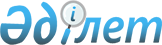 О внесении изменения в приказ Министра образования и науки Республики Казахстан от 29 января 2016 года № 122 "Об утверждении Правил размещения государственного образовательного заказа на подготовку специалистов с техническим и профессиональным, послесредним, высшим и послевузовским образованием с учетом потребностей рынка труда, на подготовительные отделения высших учебных заведений, а также на дошкольное воспитание и обучение"Приказ Министра образования и науки Республики Казахстан от 15 ноября 2016 года № 659. Зарегистрирован в Министерстве юстиции Республики Казахстан 19 января 2017 года № 14698.
      ПРИКАЗЫВАЮ: 
      1. Внести в приказ Министра образования и науки Республики Казахстан от 29 января 2016 года № 122 "Об утверждении Правил размещения государственного образовательного заказа на подготовку специалистов с техническим и профессиональным, послесредним, высшим и послевузовским образованием с учетом потребностей рынка труда, на подготовительные отделения высших учебных заведений, а также на дошкольное воспитание и обучение" (зарегистрированный в Реестре государственной регистрации нормативных правовых актов под № 13418, опубликованный в Информационно-правовой системе "Әділет" от 17 марта 2016 года) следующее изменение: 
      в Правилах размещения государственного образовательного заказа на подготовку специалистов с техническим и профессиональным, послесредним, высшим и послевузовским образованием с учетом потребностей рынка труда, на подготовительные отделения высших учебных заведений, а также на дошкольное воспитание и обучение, утвержденных указанным приказом:
      пункт 2 изложить в следующей редакции: 
      "2. Государственный образовательный заказ на дошкольное воспитание и обучение размещается в организациях образования независимо от формы собственности и ведомственной подчиненности, типов и видов, за исключением дошкольных организаций автономной организации образования "Назарбаев Интеллектуальные школы".
      В объеме государственного образовательного заказа возмещаются текущие затраты дошкольной организации по воспитанию и обучению в расчете на одного ребенка в рамках Государственного общеобязательного стандарта дошкольного воспитания и обучения, утвержденных постановлением Правительства Республики Казахстан от 23 августа 2012 года № 1080 "Об утверждении государственных общеобязательных стандартов образования соответствующих уровней образования" (далее -  Стандарт). 
      При подушевом финансировании заказчиком государственного образовательного заказа оплачивается стоимость услуг на дошкольное воспитание и обучение детям в следующих случаях: 
      1) детям, посещающим дошкольную организацию постоянно, без пропусков;
      2) детям, отсутствовавшим в дошкольной организации в течение трех рабочих дней на основании заявления одного из родителей (законного представителя ребенка); 
      3) детям, отсутствовавшим по причинам: болезнь, лечение, оздоровление ребенка в медицинских, санаторно-курортных и иных организациях (при предоставлении справки), предоставление одному из родителей (законному представителю ребенка) трудового отпуска и оздоровление ребенка в летний период сроком до двух месяцев (при наличии заявления).". 
      2. Департаменту дошкольного и среднего образования Министерства образования и науки Республики Казахстан (Жонтаева Ж.А.) в установленном законодательством порядке обеспечить:
      1) государственную регистрацию настоящего приказа в Министерстве юстиции Республики Казахстан;
      2) в течение десяти календарных дней после государственной регистрации настоящего приказа направление его копии на официальное опубликование в периодические печатные издания на электронном носителе с приложением бумажного экземпляра, заверенного гербовой печатью; 
      3) в течение десяти календарных дней со дня получения зарегистрированного настоящего приказа направление его копии в печатном и электронном виде, заверенной печатью Министерства образования и науки Республики Казахстан и удостоверенной электронной цифровой подписью лица, уполномоченного подписывать настоящий приказ, в Республиканское государственное предприятие на праве хозяйственного ведения "Республиканский центр правовой информации" Министерства юстиции Республики Казахстан для включения в Эталонный контрольный банк нормативных правовых актов Республики Казахстан;
      4) размещение настоящего приказа на интернет-ресурсе Министерства образования и науки Республики Казахстан;
      5) в течение десяти рабочих дней после государственной регистрации настоящего приказа в Министерстве юстиции Республики Казахстан представление в Департамент юридической службы и международного сотрудничества Министерства образования и науки Республики Казахстан сведений об исполнении мероприятий, предусмотренных подпунктами 1), 2), 3) и 4) настоящего пункта. 
      3. Контроль за исполнением настоящего приказа возложить на 
      вице-министра образования и науки Республики Казахстан Суханбердиеву Э.А. 
      4. Настоящий приказ вводится в действие по истечении десяти календарных дней после дня его первого официального опубликования. 
      "СОГЛАСОВАН"   
      Министр национальной экономики   
      Республики Казахстан   
      ___________ К. Бишимбаев   
      8 декабря 2016 года
      "СОГЛАСОВАН"   
      Министр финансов   
      Республики Казахстан   
      ___________ Б. Султанов   
      14 декабря 2016 года
					© 2012. РГП на ПХВ «Институт законодательства и правовой информации Республики Казахстан» Министерства юстиции Республики Казахстан
				
Министр образования и науки
Республики Казахстан
Е. Сагадиев